Slovenská asociácia čínskeho wushu, L. Dérera 35, Bratislava, Slovenská republika email@wushuslovakia.sk    www.wushuslovakia.sk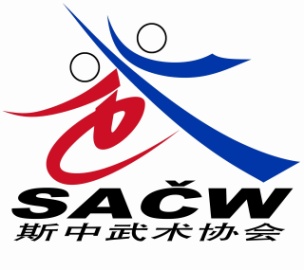 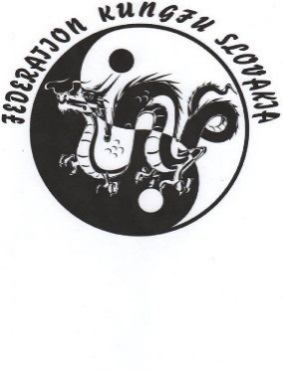 Slovenská asociácia čínskeho wushu a Slovenská Kung-fu federáciapozývajú naSúťaž Kung-fu v Šali2018(Športové wushu, Tradičné wushu, Wing-Chun, Shaolin, Qingda, Tuishou, Chi Sao)16. jún 2018, Šala, Slovenská republikaPredseda organizačného výboru: Juraj KováčHlavní rozhodcovia : Marek Školuda, Ján  Okrucký  a  Ferenc FűriPropozícieDátum a miesto16. jún 2018		8:00 - 9:00	Váženie a registrácia			9:00 - 9:30	Technický míting organizátorov a rozhodcov			9:30 – 10.00	Otvárací ceremoniál			10:15 - 15:30	Súťaženie a odovzdávanie cien			15:30 - 16:00	Vyhlasovanie výsledkov a odovzdávanie cien			16:00 - 16:15	Spoločné fotografovanieMiesto: Základná škola Jozefa Cígera Hronského, Krátka 2, Šaľa. 2. Účastníci Všetky wushu športové organizácie sú pozvané a môžu sa zúčastniť súťaže. Žiadne obmedzenia počtu účastníkov jednotlivých tímov a škôl.	Každý tím je povinný doniesť so sebou:finálny registračný formulárprebratie zodpovednosti (reverz - za každého jednotlivca osobitne)3. RegistráciaTermín pre zaslanie konečnej prihlášky je 11.6.2018. Do tohto termínu je potrebné poslať prihlášku elektronicky na adresu: jurajgsdkovac@gmail.com s kópiou na furiferenc@gmail.comRegistračný poplatok je 8 € za jeden štart. Za dva a viac štartov je poplatok 10 €.Registračný poplatok sa uhrádza počas registrácie  v sobotu  16.6.2018 od  8:00 - 9:00.Pri prihlásení sa po registračnom termíne sa cena registračného poplatku zdvojnásobuje.Registračný záznam nie je možné upraviť po registračnom čase.Registračný poplatok neobsahuje poistenie pre súťažiacich.4. Pravidlá súťažeSúťaž bude prebiehať podľa pravidiel Medzinárodnej asociácie wushu, konkrétne podľa kapitol 3 a 4 („IWUF Rules for International Wushu – Chapter 3 and 4“) s  úpravami SAČW. Porota je zložená z dvoch alebo troch (2-3) rozhodcov skupiny A zodpovedných za hodnotenie kvality pohybov, z dvoch alebo troch (2-3) rozhodcov skupiny  B zodpovedných za hodnotenie celkového prevedenia a hlavného rozhodcu. Nebudú hodnotené prvky stupňa obtiažnosti typu C. Výsledná známka bude pozostávať zo súčtu priemerov rozhodcov skupiny A a B.Výsledná známka môže byť podľa kritérií v pravidlách upravená hlavným rozhodcom.Pri športovom wushu bude protokol súťaže podľa pravidiel Medzinárodnej asociácie wushu. Hlavný rozhodca môže povoliť výnimky, najmä pri oblečení pri začiatočníckych skupinách.Pri tradičnom wushu je súťažiaci povinný mať oblečené dlhé nohavice - podľa vlastného výberu a vrch oblečenia podľa vlastného výberu. Odporúča sa mať na cvičenie obuv. Súťažná plocha je 14*8 m, koberec natiahnutý na tatami.Organizátor má právo v prípade nízkej účasti v kategórii, zlúčiť danú kategóriu s najbližšou kategóriou. V prípade veľkého počtu športovcov v kategórii, ma organizátor právo danú skupinu rozdeliť na menšie skupiny podľa špecializácie daného štýlu.Rozhodcovia budú nominovaní Slovenskou Kung-fu federáciou a Slovenskou asociáciou čínskeho wushu.Ak súťažiaci nespĺňa podmienky súťaže, môže z nej byť vylúčený, o čom môže rozhodnúť predseda organizačného výboru majstrovstiev Ferenc Fűri. Organizačný výbor nepreberá žiadnu zodpovednosť za akékoľvek zranenia súťažiacich. Rovnako nenesie zodpovednosť za zmiznuté peniaze alebo iné cenné predmety.5. Súťažné kategórieŠPORTOVÉ WUSHU - A1. Skupina - Seniori (18 roční a starší) kategórie:Changquan (5 duan, 1st, 2nd and 3rd Set of International Competition Routine or optional Routine)Daoshu (1st, 2nd, 3rd Set of International Competition Routine or optional Routine)Jianshu (1st, 2nd, 3rd Set of International Competition Routine or optional Routine)Qiangshu (1st, 2nd, 3rd Set of International Competition Routine or optional Routine)Gunshu (1st, 2nd, 3rd Set of International Competition Routine or optional Routine)Nanquan (1st, 2nd, 3rd Set of International Competition Routine or optional Routine)Nandao (1st, 2nd, 3rd Set of International Competition Routine or optional Routine)Nangun (1st, 2nd, 3rd Set of International Competition Routine or optional Routine)Taijiquan 24, Taijiquan 42Taiji meč (jian) 32, Taiji meč (jian) 422. Skupina – Juniori (15-17 roční) kategórie:Changquan (5 duan, 1st, 2nd and 3rd Set of International Competition Routine)Daoshu (1st, 2nd, 3rd Set of International Competition Routine)Jianshu (1st, 2nd, 3rd Set of International Competition Routine)Qiangshu (1st, 2nd, 3rd Set of International Competition Routine)Gunshu (1st, 2nd, 3rd Set of International Competition Routine)Nanquan (1st, 2nd, 3rd Set of International Competition Routine)Nandao (1st, 2nd, 3rd Set of International Competition Routine)Nangun (1st, 2nd, 3rd Set of International Competition Routine)Taijiquan 24, Taijiquan 42Taiji meč (jian) 32, Taiji meč (jian) 423. Skupina - Juniori (12-14 roční) kategórie:Changquan (5 duan, 1st Set of International Competition Routine)Daoshu (1st Set of International Competition Routine)Jianshu (1st Set of International Competition Routine)Qiangshu (1st Set of International Competition Routine)Gunshu (1st Set of International Competition Routine)Nanquan (1st Set of International Competition Routine)Nandao (1st Set of International Competition Routine)Nangun (1st  Set of International Competition Routine)Taijiquan 24Taiji meč (jian) 324. Skupina - Juniori (do 12 rokov) kategórie:Changquan (32 forms of International Competition Routine)Daoshu (32 forms of International Competition Routine)Jianshu (32 forms of International Competition Routine)Qiangshu (32 forms of International Competition Routine)Gunshu (32 forms of International Competition Routine)Nanquan (32 forms of International Competition Routine)5. Skupina - Začiatočníci (do 15 rokov) kategórie:WubuquanForma 16 pohybovČasový limit: - pre 1., 2. a 3. skupinu nie menej ako 1 min 20 sekúnd; - pre 4. a 5. skupinu – žiadny časový limit; - pre Taijiquan 24 od 4 – 6 min. Hlavný rozhodca zapíska na píšťalku, keď súťažiaci cvičí 5 minút.- pre Taiji meč (jian) 32 – od 3-4 min. Hlavný rozhodca zapíska na píšťalku, keď súťažiaci cvičí 3 minúty.Poznámka:Súťažiaci sa môžu prihlásiť do maximálne piatich kategórií: päsť, krátka zbraň, dlhá zbraň, taiji meč a taiji päsť. Súťažiaci sa zaraďujú do skupín podľa veku. Nie je možné súťažiť v dvoch vekových skupinách. Začiatočníci sa nemôžu zúčastniť v iných skupinách ak štartujú v skupine začiatočníci.TRADIČNÉWUSHU - BSkupina - Seniori (18 a starší )Skupina – Juniori (15 - 17 roční)Skupina - Juniori (12 - 14 roční)Skupina - Juniori (10 - 11 roční)Skupina – Juniori ( 9 roční)Skupina – Juniori ( 8 roční)Skupina – Juniori (do 8 rokov)Kategória A: Tradičné Shaolin Gong fu.Wu bu Quan ZačiatočníciLian Huan Quan ZačiatočníciShaolin Xiao Hong QuanShaolin Tong Bei QuanShaolin Chang QuanShaolin Da Hong QuanShaolin Luo Han Quaniné pästné formy ShaolinDuilianKategória B: Tradičné Nanquan. Tradičné južné štýly Guandong, Fujian, SichuanTradičné južné štýly ostatnéKategória C: Tradičné Taijiquan a Taiji zbrane. YangChenSunWuWu (Hao), iné taiji štýly pästné formyTaijijian - rovný mečTaiji  iné zbraneKategória E: Napodobňujúce štýly. Všetky napodobňujúce štýlyHouquanYingzhaoquanZuiquan, TanglangquanDitangquanZonghequanMizongquanHeihuquanKategória F: Tradičné rôzneTongbeiquanFanziquanChuojiaoquanPiguaquanWudang štýly (vynímajúc Wudang Taijiquan, Xingyiquan a Baguazhang)Chaquan, Gongliquan, Yuejiaquan, Huaquan, Baoquan, Liuhequan,inéKategória G: Tradičné vnútorné štýly. XingyiquanBaguazhangBajiquanKategória H: Wing Chun.Siu Nim Tao Chum Kiu Biu Jee Motýlie mečeDlhá palicaKategória I: Tradičné zbrane (vrátane Shaolin zbraní)Dao (šabľa)Gun (palica)Jian (rovný meč)Qiang (kopia)Iné zostavy s krátkymi zbraňamiIné zostavy dlhými zbraňamiPárové zbrane.Flexibilné zbrane : Trojdielna palica, 9-ramenný bič, lanová šípka a iné.Kategória J: Začiatočníci. Všetky krátke formy tradičného wushu.Kategória K: Duilian (párové formy).Časový limit pre tradičné wushu:- pre všetky skupiny nie menej ako 50 sekúnd; - pre kategóriu začiatočníkov– žiadny časový limit; - pre tradičné Taijiquan od 4 – 5 minút. Hlavný rozhodca zapíska na píšťalku, keď súťažiaci cvičí 4 minúty- pre taiji zbrane – žiadny časový limitQINGDA–CVekové kategórie (obmedzenia): 7-8 rokov,9-11 rokov, 12-14 rokov, 15-17 rokov,  nad 18 rokov (v prípade, že sú juniori vzrastom väčší ako bežný priemer, môžu byť preradení do vyššej kategórie).Hmotnostné kategórie: do 48kg (pod 48kg delenie po 5kg), do 55kg, do 65kg, do 75kg, do 85kg, do 95kg, nad 95kgSpôsob súťaženia:	do 18 rokov – 2 kolá po 2 minúty			nad 18 rokov – 3 kolá po 2 minútymedzi jednotlivými kolami prestávka 1 minútapovinná ochrana: hlava, píšťala a priehlavok, hrudník, suspenzor, chránič chrupu, rukavice 10 oz (pre kategóriu do 14 rokov môžu byť 8 oz) zatvorené (nie MMA typ)oblečenie: krátke alebo dlhé športové nohavice, tričko s krátkym rukávommaximálna 10% sila úderu, zakázaný priamy útok na nekrytú časť hlavy, priame útoky na citlivé miesta a kĺbové spoje, údery hlavou, kolenami, lakťami, nebezpečné hody, páky, boj na zemi, atď. (EWuF Rules Qingda 2012)súťažiaci musí mať upravené nechty, dodržať osobnú hygienuTUISHOU– DVekové kategórie (obmedzenia):  15 až 18 rokov,nad 18 rokovHmotnostné kategórie: pod 50kg, do 60kg, do 70kg, do 80kg, do 90kg, do 100kg, nad 100kgSpôsob súťaženia:	 do 18 rokov – 2 kolá po 1 minúte			 nad 18 rokov – 2 kolá po 2 minútymedzi jednotlivými kolami prestávka 1 minútapovolené sú rôzne vnútorné štýly wushu (taiji, bagua, xingyi, wuji, ...), súťažiaci musí byť schopný predviesť aspoň časť zostavy daného štýlu ako dôkaz spôsobilosti pre tuishoudoporučená ochrana: suspenzor, chránič chrupu, prípadne mäkké fixáže kolien a lakťovoblečenie: dlhé športové nohavice, tričko s krátkym rukávom, mäkká ľahká športová obuv s nefarbiacou tenkou podrážkouzápasí sa formou voľného tuishou, teda s pohybom po bojovej ploche. Zakázané sú údery a kopy na akúkoľvek časť tela, priame útoky na citlivé miesta a kĺbové spoje, údery hlavou, kolenami, lakťami, nebezpečné hody, páky, boj na zemi, atď.súťažiaci musí mať upravené nechty, dodržať osobnú hygienu6. OceneniaVyhlásené budú prvé tri miesta a budú ocenené medailami a diplomami.                Sekretár:        			Prezident SAČW:                    Predseda o. výboru:                Ferenc Fűri                                  Mgr. Ľubomír France             	  Juraj  Kováč               0918 173 617                               	   0905 948 422                              0905 255 880